晚上8:20  S1-1 三歲馬71-90分讓賽晚上8:20  S1-1 三歲馬71-90分讓賽晚上8:20  S1-1 三歲馬71-90分讓賽晚上8:20  S1-1 三歲馬71-90分讓賽晚上8:20  S1-1 三歲馬71-90分讓賽晚上8:20  S1-1 三歲馬71-90分讓賽晚上8:20  S1-1 三歲馬71-90分讓賽晚上8:20  S1-1 三歲馬71-90分讓賽註：F/CF/EvensF/JF – 大熱B - 戴眼罩CP –戴羊毛面箍H - 戴頭罩TT –  綁繫舌帶V - 戴開縫眼罩XB –戴交叉鼻箍S1-1晚上8:20 香港時間(8.7.2017)(當地時間 下午1:20 )(8.7.2017)三歲馬71-90分讓賽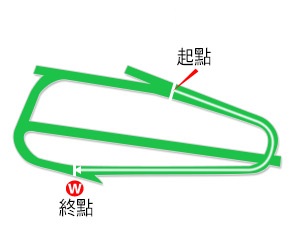 英國沙丘園馬場 - 草地 - 1400米 (右轉)三歲71-90分馬。最低配磅為114磅；最高配磅133磅。加磅︰於7月1日後，每勝出一場賽事6磅。總獎金 (英鎊) £12,000冠軍 £7,470，亞軍 £2,236，季軍 £1,118，殿軍 £559，第五名 £279，第六名 £140。名次日期賽事名稱、級別及獎金賽事名稱、級別及獎金馬場馬場途程/跑道/場地途程/跑道/場地負磅騎師檔位頭馬時間名次及          勝負距離名次及          勝負距離賠率配備冠軍/亞軍/季軍簡評1/96/5/17三歲以上 讓賽英鎊19,674英唐加士達1405 直草地 好快 117麥柏程21.24.6710.57/2F土狼  Gallipoli (IRE)  Alnashama (GB)  在正常步速下領放，於六百米處起加速，於三百米處時受催策，最後二百米力拒對手挑戰，僅勝。10/1027/5/17三歲馬 讓賽英鎊98,370英古活1400 右草地 好快 116范亮齡111.27.4710138/1Sutter County (GB)  未得閒  御花園  留守頭馬之後至三百米處，最後二百米毫無走勢，節節敗退。11/122/6/17三歲馬 讓賽英鎊39,348英葉森1403 左草地 好 131駱愛敦101.21.62111420/1Juanito Chico (IRE)  原生異稟  Black Trilby (IRE)  早段十分搶口，留守前列位置，於四百米處時受催策，於三百米處時瞬即失地，最後二百米乏力墮退。6/624/6/17三歲馬 讓賽英鎊14,757英艾亞1445 左草地 好 141駱愛敦41.32.11669/2Lomu (IRE)  Navarone (IRE)  Atteq (GB)  5/114/7/17三歲以上 讓賽英鎊29,511英咸美頓1662 右草地 軟 125范亮齡61.50.0457.516/1Hibou (GB)  馬森亮星  Ionization (IRE)  名次日期賽事名稱、級別及獎金賽事名稱、級別及獎金馬場馬場途程/跑道/場地途程/跑道/場地負磅騎師檔位頭馬時間名次及          勝負距離名次及          勝負距離賠率配備冠軍/亞軍/季軍簡評1/1310/8/16兩歲馬 處女馬賽英鎊6,886英梭士百利1200 直草地 好快 131韓立勤51.15.121頸11/4通倫理  Sfumato (GB)  Beck And Call (GB)  4/57/9/16兩歲馬 定磅賽英鎊17,496英唐加士達1200 直草地 好軟 125韓立勤71.13.2245.57/4Lost At Sea (GB)  Dream of Dreams (IRE)  巴特殊  4/820/4/17三歲馬 讓賽英鎊19,674英新市場1200 直草地 好快 124高俊誠51.10.4344.513/2摘桂天神  名成利就  Tommy Taylor (USA)  4/717/6/17三歲馬 讓賽英鎊13,772英沙丘園1400 右草地 好快 129奧丹尼11.27.6441.315/2Burrishoole Abbey (IRE)  Black Trilby (IRE)  歲月痕跡  名次日期賽事名稱、級別及獎金賽事名稱、級別及獎金馬場馬場途程/跑道/場地途程/跑道/場地負磅騎師檔位頭馬時間名次及          勝負距離名次及          勝負距離賠率配備冠軍/亞軍/季軍簡評7/1019/10/16兩歲馬 處女馬賽英鎊9,837英新市場1600 直草地 好軟 131奧丹尼81.37.68712.520/1金庫神偷  Wild Tempest (GB)  Alfawaris (GB)  1/1219/5/17三歲馬 處女馬賽英鎊9,837英紐百利1400 直草地 軟 131奧丹尼91.30.9810.58/1愛莫名  Highway One (USA)  Top Mission (GB)  4/118/6/17三歲馬 讓賽英鎊8,854英沙丘園1600 右草地 好 131高俊誠51.42.9941.58/1Surrey Hope (USA)  Me Too Nagasaki (IRE)  Glorious Forever (GB)  名次日期賽事名稱、級別及獎金賽事名稱、級別及獎金馬場馬場途程/跑道/場地途程/跑道/場地負磅騎師檔位頭馬時間名次及          勝負距離名次及          勝負距離賠率配備冠軍/亞軍/季軍簡評3/147/6/16兩歲馬 新馬賽英鎊5,411英梭士百利1200 直草地 好快 119菲約翰51.15.8231.813/2Hellofahaste (GB)  Mr Hobbs (GB)  雅運娜  2/157/7/16兩歲馬 雌馬 處女馬賽英鎊4,920英紐百利1207 直草地 好快 118菲約翰11.12.5422.811/4FMadam Dancealot (IRE)  雅運娜  Three Duchesses (GB)  1/722/7/16兩歲馬 雌馬 處女馬賽英鎊4,920英齊士圖1215 直草地 好快 126菲約翰51.10.8114.5EvensF雅運娜  Quick Artist (IRE)  Highland Lotus (GB)  6/1025/8/16兩歲馬 雌馬 讓賽英鎊9,837英萊士達1200 直草地 好 133卡比31.13.32683/1Rosebride (GB)  Parsnip (IRE)  Storm Cry (GB)  4/817/6/17三歲馬 雌馬 讓賽英鎊7,132英嶺飛1200 直草地 好快 133菲約翰21.09.8740.818/1Beck And Call (GB)  Pepita (IRE)  Cartographer (GB)  名次日期賽事名稱、級別及獎金賽事名稱、級別及獎金馬場馬場途程/跑道/場地途程/跑道/場地負磅騎師檔位頭馬時間名次及          勝負距離名次及          勝負距離賠率配備冠軍/亞軍/季軍簡評5/115/10/16兩歲馬 處女馬賽英鎊4,920英金頓1400 右膠沙地 標準 131班德禮91.25.0958.520/1Intrepidly (USA)  Sheikspear (GB)  Al Reeh (IRE)  6/1118/10/16兩歲馬 處女馬賽英鎊5,411英紐卡素1413 直膠沙地 標準 131班德禮31.25.5061211/2Commander Cole (GB)  Re Run (IRE)  Midaawi (IRE)  4/828/10/16兩歲馬 處女馬賽英鎊6,886英新市場1400 直草地 好 126艾兆禮21.24.47479/1Giovanni Battista (IRE)  何不  Founding Father (FR)  1/1316/6/17三歲馬 讓賽英鎊5,902英沙丘園1400 右草地 好快 127蘇兆輝61.28.6812.37/4F牛皇頭  Endless Gold (GB)  Halawain (USA)  2/823/6/17三歲馬 讓賽英鎊4,920英列卡1400 直草地 好 132Cameron Noble51.23.8020.54/7FHajjam (GB)  牛皇頭  Kilbaha Lady (IRE)  名次日期賽事名稱、級別及獎金賽事名稱、級別及獎金馬場馬場途程/跑道/場地途程/跑道/場地負磅騎師檔位頭馬時間名次及          勝負距離名次及          勝負距離賠率配備冠軍/亞軍/季軍簡評3/198/9/16兩歲馬 定磅賽英鎊295,110英唐加士達1300 直草地 好 124史賓沙221.19.5832.516/1Mubtasim (IRE)  美成願  火驚魂  2/1621/10/16兩歲馬 處女馬賽英鎊6,493英紐百利1300 直草地 好軟 131史賓沙131.21.452115/8FParfait (IRE)  火驚魂  Yalawin (IRE)  3/918/4/17三歲馬 處女馬賽英鎊7,870英新市場1400 直草地 好快 126莫雅51.24.84327/4JFJewel House (GB)  Top Mission (GB)  火驚魂  1/1029/4/17三歲以上 處女馬賽英鎊7,870英唐加士達1400 直草地 好快 127杜俊誠51.27.6610.55/4F火驚魂  Mountain Angel (IRE)  Made of Honour (IRE)  7/122/6/17三歲馬 讓賽英鎊39,348英葉森1403 左草地 好 122艾兆禮111.21.6277.39/2Juanito Chico (IRE)  原生異稟  Black Trilby (IRE)  名次日期賽事名稱、級別及獎金賽事名稱、級別及獎金馬場馬場途程/跑道/場地途程/跑道/場地負磅騎師檔位頭馬時間名次及          勝負距離名次及          勝負距離賠率配備冠軍/亞軍/季軍簡評3/422/9/16兩歲馬 雌馬 定磅賽英鎊23,718英新市場1400 直草地 好快 120莫艾誠11.26.7931.89/1市區狐蹤  Unforgetable Filly (GB)  峻嶺棧道  7/107/10/16兩歲馬 雌馬 處女馬賽英鎊24,594英新市場1400 直草地 好快 126莫艾誠51.25.8774.87/2天文正選  First Dance (IRE)  Heavenly Angel (GB)  2/712/5/17三歲馬 雌馬 處女馬賽英鎊11,804英車士達1401 左草地 好 126潘大衛31.27.7222.37/2HGymnaste (IRE)  峻嶺棧道  Cheerfilly (IRE)  1/927/5/17三歲以上 處女馬賽英鎊9,837英車士達1515 左草地 好快 123潘大衛71.35.6811.39/4H峻嶺棧道  Mr Tyrrell (IRE)  Musical Terms (GB)  6/916/6/17三歲馬 雌馬 讓賽英鎊9,837英沙丘園1600 右草地 好快 129潘大衛31.43.5066.85/1HTime Chaser (GB)  Tirania (GB)  Stellar Surprise (GB)  名次日期賽事名稱、級別及獎金賽事名稱、級別及獎金馬場馬場途程/跑道/場地途程/跑道/場地負磅騎師檔位頭馬時間名次及          勝負距離名次及          勝負距離賠率配備冠軍/亞軍/季軍簡評9/98/9/16G2May Hill S. 兩歲馬 雌馬英鎊70,000英唐加士達1600 直草地 好 126駱愛敦11.41.24919.59/2深遠歷史  Grecian Light (IRE)  市區狐蹤  閘箱內發脾氣，起步後領先多時，六百米全力向終點進發，四百米全力迎戰，最後階段再無餘力敗退。6/1119/4/17G3莉姬雲錦標 三歲馬 雌馬英鎊60,000英新市場1400 直草地 好快 126蘇兆輝91.24.4264.825/1Daban (IRE)  Unforgetable Filly (GB)  Poet's Vanity (GB)  起步後挑戰前領馬匹，二百米全力上前挑戰，力策下再無餘力敗退。11/147/5/17G1英國一千堅尼 三歲馬 雌馬英鎊500,000英新市場1600 直草地 好快 126金誠剛121.35.661117.5100/1Winter (IRE)  Rhododendron (IRE)  Daban (IRE)  起步後挑戰前領馬匹，四百米全力上前挑戰，力策下反應平常，最後階段再無餘力節節敗退。9/103/6/17G3伊利沙伯公主錦標 三歲以上 雌馬英鎊70,000英葉森1703 左草地 好 120駱愛敦71.41.5491125/1笑呵呵  驚天爆破  一場夢  11/2421/6/17L沙特利咸讓賽 三歲馬 雌馬英鎊80,000英雅士谷1600 直草地 好快 125金誠剛71.38.84119.533/1Con Te Partiro (USA)  Rain Goddess (IRE)  柏高掌珠  名次日期賽事名稱、級別及獎金賽事名稱、級別及獎金馬場馬場途程/跑道/場地途程/跑道/場地負磅騎師檔位頭馬時間名次及          勝負距離名次及          勝負距離賠率配備冠軍/亞軍/季軍簡評4/613/8/16兩歲馬 定磅賽英鎊14,757英里邦1200 直草地 好 128艾德輝51.11.5843.89/2Phijee (GB)  Madam Dancealot (IRE)  Seduce Me (GB)  5/113/10/16兩歲馬 讓賽英鎊6,886英潘德法1200 左草地 好軟 133蘇兆輝111.18.5754.811/1High Acclaim (USA)  Novoman (IRE)  Heatongrad (IRE)  7/1113/10/16兩歲馬 讓賽英鎊6,394英湛士福城1200 左膠沙地 標準 133奧嘉倫51.12.46710.514/1White Chin (IRE)  Dubai One (IRE)  Glorious Rocket (GB)  8/1011/5/17三歲馬 讓賽英鎊15,739英車士達1215 左草地 好 127史賓沙51.14.7084.88/1Zamjar (GB)  Munro (GB)  勝意先  6/1020/5/17三歲馬 讓賽英鎊44,268英新市場1200 直草地 好軟 112包華義31.12.8261211/1Ekhtiyaar (GB)  Poet's Princess (GB)  Quench Dolly (GB)  名次日期賽事名稱、級別及獎金賽事名稱、級別及獎金馬場馬場途程/跑道/場地途程/跑道/場地負磅騎師檔位頭馬時間名次及          勝負距離名次及          勝負距離賠率配備冠軍/亞軍/季軍簡評5/77/10/16兩歲馬 雌馬 處女馬賽英鎊4,426英紐卡素1605 直膠沙地 標準 124杜諾豪11.40.2859.314/1Three Duchesses (GB)  White Chocolate (IRE)  Nellie's Dancer (GB)  6/1329/10/16兩歲馬 雌馬 處女馬賽英鎊6,886英新市場1400 直草地 好快 126布朗奇11.25.23610.5100/1Cashla Bay (GB)  一朝王后  Ashwaq (GB)  3/1525/4/17三歲馬 處女馬賽英鎊4,920英雅勿夫1603 直草地 好快 126杜諾豪111.37.4830.5150/1Hakeem (GB)  Alwahsh (IRE)  斐亦雅  1/1010/6/17三歲以上 雌馬 處女馬賽英鎊5,902英新市場馬場(七月賽道)1400 直草地 好 126巫斯義11.25.61176/1斐亦雅  Alouja (IRE)  Miss Patience (GB)  16/2421/6/17L沙特利咸讓賽 三歲馬 雌馬英鎊80,000英雅士谷1600 直草地 好快 119莫萊斯51.38.84162040/1Con Te Partiro (USA)  Rain Goddess (IRE)  柏高掌珠  名次日期賽事名稱、級別及獎金賽事名稱、級別及獎金馬場馬場途程/跑道/場地途程/跑道/場地負磅騎師檔位頭馬時間名次及          勝負距離名次及          勝負距離賠率配備冠軍/亞軍/季軍簡評1/525/10/16兩歲馬 處女馬賽英鎊3,443英紐卡素1200 直膠沙地 標準 128哥黛妍11.09.951短頭1/8FB美成願  Holmeswood (GB)  Lily Fontana (IRE)  4/1215/4/17三歲馬 讓賽英鎊49,185英麥錫堡1600 右草地 好快 124麥柏程81.40.3543.813/2BCullingworth (IRE)  灰不列顛  Dr Julius No (GB)  留守於馬羣中後位置，四百米開始向前推進，最後階段只能以同速完成。5/96/5/17三歲馬 讓賽英鎊19,674英新市場1200 直草地 好快 122哥黛妍91.11.8652.812/1B丹尼直飛  溫情  滿城得慶  6/1417/5/17三歲馬 讓賽英鎊19,674英約克1400 左草地 軟 130戴圖理31.28.1866.37/1B歲月痕跡  Lualiwa (GB)  Starlight Romance (IRE)  5/1817/6/17三歲以上 讓賽英鎊39,348英約克1400 左草地 好快 115哥黛妍101.24.1152.510/1BViscount Barfield (GB)  漫天華麗  絕對治權  名次日期賽事名稱、級別及獎金賽事名稱、級別及獎金馬場馬場途程/跑道/場地途程/跑道/場地負磅騎師檔位頭馬時間名次及          勝負距離名次及          勝負距離賠率配備冠軍/亞軍/季軍簡評5/97/7/16G2七月錦標 兩歲馬英鎊80,000英新市場馬場(七月賽道)1200 直草地 好快 126高泰羅31.10.925425/1馬物事  情報勳章  包裝奇兵  6/1020/8/16G2小玩意錦標 兩歲馬英鎊220,000英約克1200 直草地 好 126高泰羅11.09.0066.533/1Blue Point (IRE)  莫家利是  終極雄獅  12/201/10/16L兩歲馬錦標 兩歲馬英鎊175,000英列卡1200 直草地 好快 126高泰羅131.11.16126.311/2Wick Powell (GB)  Whirl Me Round (GB)  (平頭)美成願  (平頭)車輪轉  7/820/4/17三歲馬 讓賽英鎊19,674英新市場1200 直草地 好快 128李奇豐21.10.4378.58/1摘桂天神  名成利就  Tommy Taylor (USA)  11/1817/6/17三歲馬 讓賽英鎊98,370英約克1200 直草地 好快 124金誠剛171.11.41116.333/1Golden Apollo (GB)  車輪轉  Justanotherbottle (IRE)  名次日期賽事名稱、級別及獎金賽事名稱、級別及獎金馬場馬場途程/跑道/場地途程/跑道/場地負磅騎師檔位頭馬時間名次及          勝負距離名次及          勝負距離賠率配備冠軍/亞軍/季軍簡評3/138/10/16兩歲馬 處女馬賽英鎊14,757英約克1400 左草地 好 131寶嘉91.26.40333/1JFGulliver (GB)  Dubai Horizon (IRE)  雜錦烈酒  1/928/10/16兩歲馬 處女馬賽英鎊6,000英紐卡素1605 直膠沙地 標準 131郭德誠51.39.1312.31/2F雜錦烈酒  Somnambulist (GB)  Wordsearch (USA)  3/527/5/17三歲馬 讓賽英鎊14,757英希鐸1434 直草地 快 126郭善佳31.29.0130.89/4Silent Echo (GB)  Chessman (IRE)  雜錦烈酒  3/123/6/17三歲馬 讓賽英鎊7,870英唐加士達1600 直草地 軟 131尹士頓61.41.2732.511/4F天地交融  Mountain Angel (IRE)  雜錦烈酒  名次日期賽事名稱、級別及獎金賽事名稱、級別及獎金馬場馬場途程/跑道/場地途程/跑道/場地負磅騎師檔位頭馬時間名次及          勝負距離名次及          勝負距離賠率配備冠軍/亞軍/季軍簡評5/118/9/16兩歲馬 雌馬 處女馬賽英鎊9,837英湛士福城1200 左膠沙地 標準 126戴勤131.13.9352.57/1Salamah (IRE)  Chica de La Noche (GB)  Lady Cleo (IRE)  2/1228/9/16兩歲馬 雌馬 處女馬賽英鎊4,920英金頓1200 右膠沙地 標準 126莫雅41.13.0220.85/2Dubai One (IRE)  帕奴娃  Alwafaa (IRE)  1/1116/10/16兩歲馬 雌馬 處女馬賽英鎊6,886英紐卡素1200 直膠沙地 標準 126戴勤51.10.6510.88/11F帕奴娃  Dealer's Choice (IRE)  Bearag (GB)  2/1026/5/17三歲馬 雌馬 讓賽英鎊9,837英古活1600 右草地 好 133莫艾誠101.37.8922.56/1一朝王后  帕奴娃  Dellaguista (IRE)  5/823/6/17三歲以上 雌馬 讓賽英鎊11,804英新市場馬場(七月賽道)1400 直草地 好快 125布宜學81.26.3553.811/10FRoman Holiday (IRE)  Angel of Darkness (GB)  Carolinae (GB)  名次日期賽事名稱、級別及獎金賽事名稱、級別及獎金馬場馬場途程/跑道/場地途程/跑道/場地負磅騎師檔位頭馬時間名次及          勝負距離名次及          勝負距離賠率配備冠軍/亞軍/季軍簡評2/1010/11/16兩歲馬 讓賽英鎊19,674英南圍1200 左膠沙地 標準 123李奇豐11.14.142頸4/1公關顧問  高蹈派  Erissimus Maximus (FR)  3/517/11/16兩歲馬 定磅賽英鎊19,674英紐卡素1200 直膠沙地 標準 126希祖堯11.10.8932.57/2渠道  Sutter County (GB)  高蹈派  13/1417/5/17三歲馬 讓賽英鎊19,674英約克1400 左草地 軟 131希祖堯11.28.18133720/1歲月痕跡  Lualiwa (GB)  Starlight Romance (IRE)  2/712/6/17三歲馬 讓賽英鎊14,757英潘德法1200 左草地 好 132郭德誠31.17.37258/1Golden Apollo (GB)  高蹈派  El Hombre (GB)  1/626/6/17三歲馬 讓賽英鎊11,312英溫莎1211 直草地 好快 124郭德誠11.12.2710.8100/30高蹈派  Open Wide (USA)  Letmestopyouthere (IRE)  名次日期賽事名稱、級別及獎金賽事名稱、級別及獎金馬場馬場途程/跑道/場地途程/跑道/場地負磅騎師檔位頭馬時間名次及          勝負距離名次及          勝負距離賠率配備冠軍/亞軍/季軍簡評8/817/9/16兩歲馬 讓賽英鎊9,837英紐百利1400 直草地 好軟 125霍聰121.27.81811.520/1Graphite Storm (GB)  孤島盤旋  Shipping Forecast (GB)  1/819/10/16兩歲馬 讓賽英鎊6,886英金頓1400 右膠沙地 標準 128杜苑欣81.25.831210/1盆栽發電  Juanito Chico (IRE)  光源大賞  5/611/11/16兩歲馬 讓賽英鎊13,771英溫伐咸頓1728 左膠沙地 標準 120杜苑欣31.48.9155.511/2Commander Cole (GB)  馬森亮星  Draw Swords (GB)  8/910/5/17三歲馬 讓賽英鎊24,594英湛士福城2000 左膠沙地 標準 120杜苑欣62.03.83811.525/1橋樑  Zumurudee (USA)  Total Star (GB)  5/122/6/17三歲馬 讓賽英鎊39,348英葉森1403 左草地 好 122李輝71.21.6255.825/1Juanito Chico (IRE)  原生異稟  Black Trilby (IRE)  名次日期賽事名稱、級別及獎金賽事名稱、級別及獎金馬場馬場途程/跑道/場地途程/跑道/場地負磅騎師檔位頭馬時間名次及          勝負距離名次及          勝負距離賠率配備冠軍/亞軍/季軍簡評6/107/12/16兩歲馬 處女馬賽英鎊4,920英金頓1200 右膠沙地 標準 131尹士頓101.13.7269.533/1未得閒  Saluti (IRE)  Kingofmerrows (IRE)  1/1028/12/16兩歲馬 處女馬賽英鎊5,115英嶺飛1401 左膠沙地 標準 131卡比61.25.64127/1獨家任務  Enfolding (IRE)  Thetrioandme (IRE)  1/89/5/17三歲馬 讓賽英鎊7,870英萊士達1400 直草地 好快 132卡比61.24.8111.515/2獨家任務  Ejaaby (GB)  Il Sicario (IRE)  8/1127/5/17三歲馬 讓賽英鎊59,022英希鐸1634 左草地 快 114Charlie Bennett101.40.4189.811/2傳統習俗  天竺美男  馬森亮星  名次日期賽事名稱、級別及獎金賽事名稱、級別及獎金馬場馬場途程/跑道/場地途程/跑道/場地負磅騎師檔位頭馬時間名次及          勝負距離名次及          勝負距離賠率配備冠軍/亞軍/季軍簡評5/928/10/16兩歲馬 處女馬賽英鎊6,886英新市場1400 直草地 好 126鐵立基11.26.8658.840/1Makkaar (IRE)  Top Mission (GB)  Loujain (IRE)  1/1616/12/16兩歲馬 處女馬賽歐元27,000法多維爾1500 右膠沙地 標準 128貝諾華81.26.751頭12舉杯共飲  Desert Strom (IRE)  Black Poweer (FR)  4/623/3/17三歲馬 定磅賽歐元26,000法聖格盧1600 左草地 軟 127貝諾華21.43.824221.8Livrable (GB)  Mille Pieds (FR)  Charly Nova (FR)  名次日期賽事名稱、級別及獎金賽事名稱、級別及獎金馬場馬場途程/跑道/場地途程/跑道/場地負磅騎師檔位頭馬時間名次及          勝負距離名次及          勝負距離賠率配備冠軍/亞軍/季軍簡評6/97/10/16L魅力之星錦標 兩歲馬歐元55,000愛鄧多克1400 左膠沙地 標準 129基士希斯11.23.7066.54/1Ambassadorial (USA)  軍警部隊  Leo Minor (USA)  11/1328/4/17三歲馬 讓賽英鎊24,594英沙丘園1613 右草地 好 130史賓沙81.45.39117.822/1練馬祖師  掌聲雷動  影像玩意  10/1011/5/17三歲馬 讓賽英鎊29,511英車士達1515 左草地 好 121史賓沙71.33.5810249/1Mutawatheb (IRE)  馬森亮星  Areen Heart (FR)  5/1410/6/17三歲馬 讓賽英鎊44,268英新市場馬場(七月賽道)1400 直草地 好 115昆霑誠71.24.2257.320/1Parfait (IRE)  Six Strings (GB)  立市憲章  5/529/6/17三歲馬 讓賽英鎊7,870英新市場馬場(七月賽道)1600 直草地 好軟 133蘇兆輝51.41.495127/2Rigoletto (SWI)  Endless Gold (GB)  Surrey Hope (USA)  名次日期賽事名稱、級別及獎金賽事名稱、級別及獎金馬場馬場途程/跑道/場地途程/跑道/場地負磅騎師檔位頭馬時間名次及          勝負距離名次及          勝負距離賠率配備冠軍/亞軍/季軍簡評2/1017/3/17三歲以上 標售馬賽英鎊3,443英嶺飛1401 左膠沙地 標準 122杜苑欣31.24.582短頭5/2Willwams (IRE)  娛樂灣  Aqua Libre (GB)  4/85/4/17三歲馬 讓賽英鎊4,426英金頓1400 右膠沙地 標準 133馬昆61.24.6047.58/1Glory of Paris (IRE)  Sea Shack (GB)  Gala Celebration (IRE)  1/426/4/17三歲馬 標售馬賽英鎊3,443英嶺飛1401 左膠沙地 標準 136杜苑欣31.26.7313.511/10B娛樂灣  Vatican Hill (IRE)  Lady Volante (IRE)  1/818/5/17三歲馬 標售馬賽英鎊5,165英梭士百利1394 直草地 好軟 130杜苑欣81.29.37186/4FB娛樂灣  Madam Prancealot (IRE)  Black Bubba (IRE)  5/925/5/17三歲馬 讓賽英鎊7,870英湛士福城1400 左膠沙地 標準 136杜苑欣41.25.0756.57/2FBEtikaal (GB)  Falbon (GB)  Glendun (USA)  名次日期賽事名稱、級別及獎金賽事名稱、級別及獎金馬場馬場途程/跑道/場地途程/跑道/場地負磅騎師檔位頭馬時間名次及          勝負距離名次及          勝負距離賠率配備冠軍/亞軍/季軍簡評1/921/9/16兩歲馬 處女馬賽英鎊4,426英金頓1400 右膠沙地 標準 131艾兆禮61.28.4810.85/4F蘇丹王  Cinque Port (GB)  Dutch Quality (GB)  起步時向外斜跑，留守中間位置，跑來頗為搶口，於四百米處時受催策，於二百米處起逐步向前推進，終點前取得領先，輕鬆勝出。6/1322/10/16G3Horris Hill S. 兩歲馬英鎊40,000英紐百利1400 直草地 好軟 126班德禮151.27.4864.325/1HPleaseletmewin (IRE)  天子獻禮  法律治安  起步較慢，留居於後，於四百米處時受催策，於三百米處時走勢理想，然而最後二百米僅能維持同速。3/512/11/16兩歲馬 新馬賽英鎊5,115英嶺飛1601 左膠沙地 標準 135馬卓堯31.41.6235.311/8F好預兆  求學時期  蘇丹王  展步十分遲緩，十分笨拙，跑來搶口，留守中間位置，於四百米處時受催策但未能追上頭二名賽駒，其後追前至第三位，自三百米處時較為均速。7/71/6/17三歲馬 讓賽英鎊29,511英湛士福城1600 左膠沙地 標準 129艾兆禮11.37.79769/1歡愉城  三角帽  Intimate Art (IRE)  留守中間位置，於三百米處時受催策，最後二百米失去平衡，乏力墮退。21/2922/6/17大不列顛錦標 三歲馬 讓賽英鎊118,044英雅士谷1600 直草地 好快 124班德禮81.40.59212166/1H祝福他  列根總統  三角帽  名次日期賽事名稱、級別及獎金賽事名稱、級別及獎金馬場馬場途程/跑道/場地途程/跑道/場地負磅騎師檔位頭馬時間名次及          勝負距離名次及          勝負距離賠率配備冠軍/亞軍/季軍簡評5/138/10/16兩歲馬 處女馬賽英鎊14,757英約克1400 左草地 好 131梅米高31.26.4055.820/1Gulliver (GB)  Dubai Horizon (IRE)  雜錦烈酒  1/927/10/16兩歲馬 處女馬賽英鎊5,115英嶺飛1401 左膠沙地 標準 131布宜學91.26.0510.57/4FTT新猴王  Sureyoutoldme (IRE)  Carigrad (IRE)  2/94/5/17三歲以上 讓賽英鎊9,837英列卡1400 直草地 好快 125金誠剛81.24.162頸9/2TT半神吉伽  新猴王  Sakhee's Return (GB)  5/527/5/17三歲馬 讓賽英鎊14,757英希鐸1434 直草地 快 128雷景勳61.29.0157.310/1TTSilent Echo (GB)  Chessman (IRE)  雜錦烈酒  8/911/6/17三歲以上 讓賽英鎊14,757英古活1400 右草地 好 122薛彭迪31.27.6383.88/1TTAventinus (IRE)  萬般想像  教授  名次日期賽事名稱、級別及獎金賽事名稱、級別及獎金馬場馬場途程/跑道/場地途程/跑道/場地負磅騎師檔位頭馬時間名次及          勝負距離名次及          勝負距離賠率配備冠軍/亞軍/季軍簡評1/1023/9/16兩歲馬 處女馬賽英鎊7,870英新市場1400 直草地 好快 126杜俊誠51.27.4611.514/1時區  Doctor Bartolo (IRE)  Red Label (IRE)  5/618/4/17三歲馬 定磅賽英鎊13,772英新市場1400 直草地 好快 132杜俊誠51.24.4057.89/1Beat The Bank (GB)  Salsabeel (IRE)  Via Egnatia (USA)  名次日期賽事名稱、級別及獎金賽事名稱、級別及獎金馬場馬場途程/跑道/場地途程/跑道/場地負磅騎師檔位頭馬時間名次及          勝負距離名次及          勝負距離賠率配備冠軍/亞軍/季軍簡評3/914/9/16兩歲馬 處女馬賽英鎊7,083英雅勿夫1403 直草地 好快 131高俊誠11.27.5731.38/11FSolomon's Bay (IRE)  Calibration (IRE)  因緣際會  起步一般，留守後列，於四百米處時追近領放賽駒，於三百米處時受催策下外閃，最後二百米僅能維持同速。1/923/9/16兩歲馬 處女馬賽英鎊7,870英新市場1400 直草地 好快 126莫雅11.26.2910.811/8F因緣際會  Mudallel (IRE)  Century Dream (IRE)  採取主動跑法，於三百米處時受催策，最後二百米衝刺強勁，勝出賽事。5/1022/4/17G3格拉咸錦標 三歲馬英鎊60,000英紐百利1400 直草地 好快 126哥黛妍31.23.0858.820/1TT吵鬧不休  海市蜃樓  Zainhom (USA)  放頭競跑，於四百米處時受催策，又被對手追過，最後二百米再無餘力。8/106/5/17三歲馬 讓賽英鎊19,674英新市場1600 直草地 好快 123哥黛妍21.37.6481515/2TT列根總統  星宿孩兒  High Acclaim (USA)  早段較為搶口，留守中間位置，跑至半程時逐步加速，並追前至前列位置，於四百米處時進佔第二位，受催策下未能增速，最後二百米乏力。12/2922/6/17大不列顛錦標 三歲馬 讓賽英鎊118,044英雅士谷1600 直草地 好快 121哥黛妍281.40.591210.540/1TT祝福他  列根總統  三角帽  名次日期賽事名稱、級別及獎金賽事名稱、級別及獎金馬場馬場途程/跑道/場地途程/跑道/場地負磅騎師檔位頭馬時間名次及          勝負距離名次及          勝負距離賠率配備冠軍/亞軍/季軍簡評2/45/8/16兩歲馬 處女馬賽英鎊6,886英新市場馬場(七月賽道)1400 直草地 好快 131艾兆禮11.27.7620.58/15FSeniority (GB)  西風起  Endless Gold (GB)  4/614/9/16兩歲馬 定磅賽英鎊9,837英沙丘園1415 右草地 好 124莫艾誠11.31.0643.55/2反叛分子  Eaton Square (GB)  Khafoo Shememi (IRE)  4/1111/11/16兩歲馬 處女馬賽英鎊4,917英溫伐咸頓1429 左膠沙地 標準 131寶嘉81.28.2544.32/1FCliffs of Capri (GB)  Archer's Arrow (USA)  Never a Word (USA)  1/1012/5/17三歲以上 處女馬賽英鎊4,426英嶺飛1400 直草地 好軟 126杜俊誠21.25.6711.513/8西風起  Luna Bear (GB)  Mr Tyrrell (IRE)  6/1114/6/17三歲馬 讓賽英鎊13,772英希鐸1593 左草地 好軟 132艾兆禮51.40.74648/1Fire Brigade (GB)  Original Choice (IRE)  Hugin (IRE)  